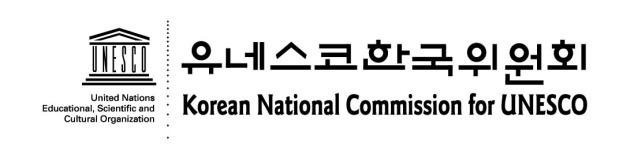 2nd International Youth Forum on Historical Reconciliation in East Asia19-23 August 2013 / Seoul, Republic of KoreaAPPLICATION FORMThe Application Form for the International Youth Forum must be typed in English or Korean, and submitted no later than 12 July 2013. If you need more space for your Profile, you may add one more page and attach it with a paper clip.  1. Personal Information2. Contact Information3. Profile⑴ Please briefly describe your educational/academic background. (150 word limit)(2) Please give a detailed description of any academic or work experience that may be relevant to the theme of the forum. (300 word limit)(3) What role(s) do you think youth can play for historical reconciliation in East Asia? (500 word limit / This question will be weighed significantly in our selection of the participants)(4) Please add any other information that you feel is relevant including special dietary. I hereby certify that all of the information given is accurate.Signature of Applicant:                                               Date:                         Family Name (Last Name)First Name (Given Name)Please attach your photo here. Gender (F / M)Date of Birth (dd/mm/yyyy)Please attach your photo here. Occupation (Name of School /Organization)Occupation (Name of School /Organization)Please attach your photo here. English speaking skill : High / Medium/ LowOther Languages :English speaking skill : High / Medium/ LowOther Languages :Please attach your photo here. Address Address Telephone # (incl. country/area code)Fax # (incl. country/area code)E-mail    1.                                                                     2.E-mail    1.                                                                     2.ContactsMr. Seong-wook Hong , Youth Team, Korean National Commission for UNESCOAddress: 26 Myeongdong-Gil, Jung-Gu, Seoul 100-810, KoreaTel: +82-2-6958-4158  / Fax: +82-2-6958-4253 / E-mail: youthforum@unesco.or.kr